Distanční vzdělávání – odborný výcvikZadání pro žáka: V katalogovém listu zobrazovače zjistěte trvalý propustný proud jednoho segmentu (DC Forward Current Per Segment or DP)V katalogovém listu zjistěte úbytek napětí v propustném směru (Forward Voltage / Segment).Dopočítejte minimální hodnoty rezistorů R1-R8 tak, aby nebyly překročeny mezní parametry zobrazovače.Vypište, které spínače (S1-1 až S1-8) musíte sepnout pro rozsvícení číslice „5“Dokreslete propojení mezi dekodérem SN7447 a zobrazovačem. Nezapomeňte na rezistory a dopočítejte jejich hodnotu tak, aby nebyl překročen maximální proud dekodéru nebo zobrazovače. Vyznačte na vstupech A-D logické úrovně takové, aby na zobrazovači svítila číslice „3“.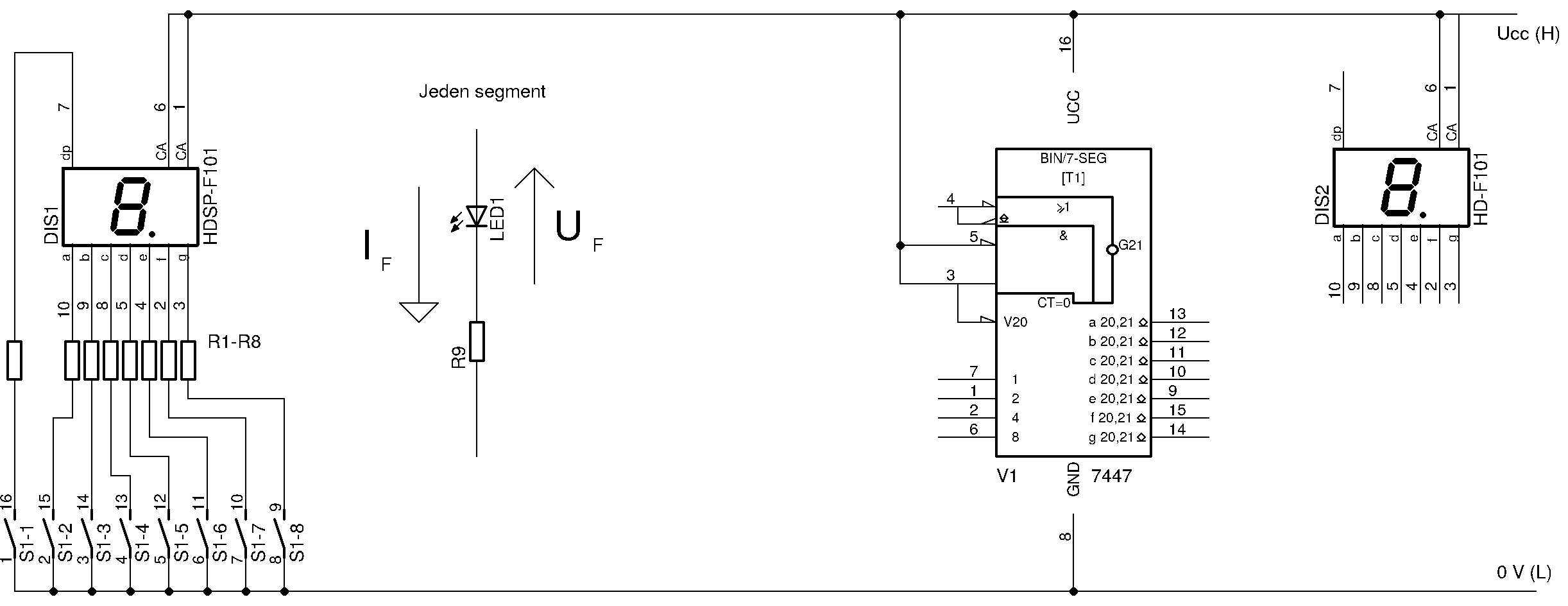 Literatura:Číslicová technikaElektronika 1, díl 2. str. 115-124Katalogový list zobrazovače: https://www.datasheets360.com/pdf/-8396163165374930092Katalogový list dekodéru: https://www.ti.com/lit/ds/sdls111/sdls111.pdfČíslo úlohy1717Kategorie dosaženého vzdělání EQF 2, EQF 3, EQF 4Název úlohyFunkce zobrazovače, dekodérFunkce zobrazovače, dekodérFunkce zobrazovače, dekodérOborŽákŽákŽákRočníkŽákŽákŽákTéma dle ŠVPZapojení obvodů se zobrazovacími jednotkami, převodníky BCD kódu na kód sedmisegmentové zobrazovací jednotkyZapojení obvodů se zobrazovacími jednotkami, převodníky BCD kódu na kód sedmisegmentové zobrazovací jednotkyZapojení obvodů se zobrazovacími jednotkami, převodníky BCD kódu na kód sedmisegmentové zobrazovací jednotkyPředpokládaný rozsah hod1Vazba na profesní kvalifikaci:Vazba na profesní kvalifikaci:Termín odevzdání úlohyUovJméno, příjmení žákaŽákŽákŽákTřída / skupinaŽákŽákŽákUčitel OVWeiszWeiszWeiszDatum vypracování úlohyŽákŽákŽákHodnocení - známkaUovUovUovHodnocení - zdůvodněníUovUovUov